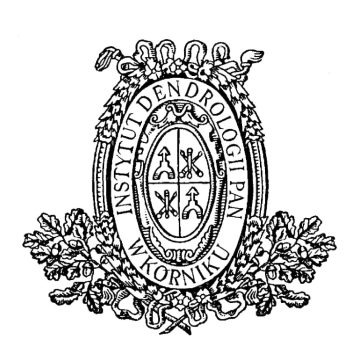 INSTYTUT DENDROLOGII 	POLSKIEJ AKADEMII NAUK  62-035 KÓRNIK, ul. Parkowa 5,   tel. 61-8170-033; fax. 61-8170-166;  www.idpan.poznan.pl; e-mail: idkornik@man.poznan.pl  OGŁOSZENIEO ZAMÓWIENIU NA WYKONANIE USŁUGI(zaproszenie do składania ofert)prowadzone zgodnie z regulaminem udzielania przez Instytut Dendrologii Polskiej Akademii Nauk zamówień wyłączonych ze stosowania przepisów ustawy Prawo zamówień publicznych 
z 11 września 2019 r. (tj. Dz. U. z 2023 roku poz. 1605 z późn. zm.) o wartości nieprzekraczającej kwoty 130 000 zł netto. Opis przedmiotu zamówienia:Przedmiotem postępowania jest wykonanie zabiegów z zakresu pozyskania drewna 
w Arboretum i Lesie Doświadczalnym Zwierzyniec dla Instytutu Dendrologii Polskiej Akademii Nauk.Pozyskanie drewna może być wykonywane w technologii: pozyskania pilarką lub maszynami wielooperacyjnymi. Maszyny wielooperacyjne powinny być odpowiednio dobrane do rodzaju pozyskania, nie mogą powodować ponadnormatywnych uszkodzeń drewna, zapisanych w normach 
i warunkach technicznych, obowiązujących w PGL LP. Technologia pozyskania drewna, zarówno pilarką jak i maszynami wielooperacyjnymi nie może powodować uszkodzeń pozostającego drzewostanu.Prace przy pozyskaniu drewna organizuje Wykonawca, mający na uwadze w szczególności:zapewnienie właściwych warunków w zakresie bezpieczeństwa i higieny pracy,wymagania zamawiającego dotyczące ilości oraz struktury sortymentów drzewnych,termin realizacji zlecenia,wymóg minimalizacji uszkodzeń w środowisku leśnym przy realizacji zlecenia,ograniczenia wynikające z zasad ochrony przyrody.Wykonawca zobowiązany jest do utrzymania bieżącej przejezdności dróg leśnych położonych na terenie oraz sąsiedztwie pozycji cięć, na których odbywa się zabieg. Drzewa, które zostały ścięte na drogi leśne, obiekty melioracji wodnych, grunty obce, bagna, itp. muszą być niezwłocznie uprzątnięte. Wykonawcę ponadto zobowiązuje się do pozostawienia dróg leśnych, szlaków zrywkowych w niepogorszonym stanie niż w dniu rozpoczęcia prac. 
W przypadku uszkodzenia szlaków zrywkowych oraz dróg leśnych wynikających 
z zastosowanej technologii zrywki, Wykonawcę zobowiązuje się do naprawienia szkód powstałych w wyniku jego działalności tj. uprzątnięcia zalegających gałęzi, zarównania kolein, odtworzenie drożności rowów odwadniających oraz przepustów.  Stosy każdego sortymentu oraz rodzaju drewna składamy oddzielnie, na legarach, zabezpieczając je przed rozsunięciem. Pozostałe czynności związane z sortymentacją, przygotowaniem drewna do pomiaru wykonywać należy zgodnie z zapisami zawartymi 
w Zarządzeniu nr 54 Dyrektora Generalnego Lasów Państwowych z dnia 29 września 2020 r. w sprawie wprowadzenia warunków technicznych stosowanych w obrocie surowcem drzewnym w Państwowym Gospodarstwie Leśnym Lasy Państwowe. Nie dopuszcza się opierania stosów oraz mygieł o stojące drzewa. Bezpośrednio po wyrobie sortymentów na pozycjach, na których występują odnowienia należy złożyć gałęzie zalegające na odnowieniach naturalnych lub sztucznych. Oznakowanie pozycji cięć przy pomocy tablic ostrzegawczych leży po stronie Wykonawcy.W zestawieniu na pozycji nr 24 są ujęte cięcia przygodne.Wszystkie prace należy wykonywać zgodnie z Ustawą o lasach z dnia 28 września 1991 r., zasadami hodowli lasu, instrukcją bezpieczeństwa i higieny pracy przy wykonywaniu podstawowych prac z zakresu gospodarki leśnej.Termin związania ofertą – 14 dni, tj. do 20.05.2024 r.Termin wykonania całości usługi – do 30.11.2024 r.O możliwym terminie rozpoczęcia prac Zamawiający poinformuje z 30 dniowym wyprzedzeniem.Oferty wg wzoru stanowiącego zał. nr 1 powinny zawierać proponowaną cenę 
za pozyskanie 1m3 drewna (dla TPP i TWP), zrywki 1m3 drewna oraz cenę za wykonanie całości prac wg podanej ilości drewna. Zamawiający dopuszcza możliwość rozliczenia każdego etapu usługi za pomocą faktur częściowych. Warunkiem zapłaty jest sporządzenie przez strony protokołu odbioru 
wykonania usługi lub jej części, zgodnie z załączonym wzorem - załącznik nr 4.Cenę za wykonanie zamówienia Wykonawca określi w złotych z dokładnością do dwóch miejsc po przecinku na wszystkie elementy zamówienia. Zamawiający w celu ustalenia, czy oferta zawiera rażąco niską cenę w stosunku do przedmiotu zamówienia, może zwrócić się do Wykonawcy o udzielenie w określonym terminie wyjaśnień dotyczących elementów oferty mających wpływ na wysokość ceny. Zastosowanie przez Wykonawcę stawki podatku VAT od towarów i usług niezgodnego z przepisami ustawy o podatku od towarów i usług oraz podatku akcyzowego z 11.03.2004 r. (Dz.U. 2004 Nr 54 poz. 535 z późn. zm.) spowoduje odrzucenie oferty. Jedynym kryterium wyboru oferty jest cena brutto. Za najkorzystniejszą ofertę uznana 
zostanie ważna oferta z najniższą ceną.Z Wykonawcą, którego oferta zostanie uznana za najkorzystniejszą zostanie 
podpisana umowa wg wzoru załącznika nr 2 do ogłoszenia (dotyczy zamówienia na kwotę powyżej 15000,00 zł netto) lub zostanie wysłane pisemne zamówienie (kwota poniżej 15000,00 zł netto). Zamawiający zastrzega sobie prawo unieważnienia postępowania bez podania przyczyny. Od tej decyzji nie przysługują środki odwoławcze.Miejsce oraz termin składania i otwarcia ofert: Oferty należy składać 
w zamkniętych kopertach z dopiskiem: „Oferta cenowa na pozyskanie drewna znak sprawy: DAZ.2540.319.2024” do 06.05.2024 roku do godz. 10:00 w skrzynce podawczej Instytutu portiernia budynku „A”, lub przesłać pocztą elektroniczną na adres: zamowienia.idpan@man.poznan.pl.Osobą do kontaktu w sprawie zamówienia pod względem formalno-proceduralnym jest 
Wiesław Płócieniak, w godzinach 7:30 do 15:30 tel.: 601857261; e-mail plocieniakw@man.poznan.pl, pod względem merytorycznym Zbigniew Łyszczarz, 
w godzinach 7:00 do 15:00 tel.: 533 343 312; e-mail: zwierzyniec@man.poznan.pl.Załączniki:Nr 1 formularz ofertowyNr 2 wzór umowyNr 3 klauzula informacyjna RODONr 4 wzór protokołuKórnik, 24.04.2024 r.Zał. nr 1do ogłoszenia o zamówieniu z 24.04.2024 r.Formularz ofertyNazwa oferenta:Adres:E-mail:Telefon kontaktowy:Przedstawiam swoją ofertę dotyczącą ogłoszenia na wykonanie zabiegów z zakresu pozyskania 
i zrywki drewna w Arboretum i Lesie Doświadczalnym Zwierzyniec dla Instytutu Dendrologii Polskiej Akademii Nauk:za kwotę ……………………………….……. zł netto tj. ……………………….…………….. zł bruttoco wynika z wyliczenia:- cena zł netto za pozyskanie 1 m3 drewna w ramach TPP i TWP…………………………× 498- cena zł netto za zrywkę 1 m3 drewna:………………………..…….. × 598- cena zł netto za 1 m3 pozyskania drewna w ramach NN: ………………….………× 100Data:.…………………………………..podpis i pieczęć oferentaZał. nr 2do ogłoszenia o zamówieniu z 24.04.2024 r.WzórUmowa DAZ.2541…..2024zawarta w Kórniku dnia ……………… roku pomiędzy: Instytutem Dendrologii Polskiej Akademii Nauk mającym siedzibę przy ulicy Parkowej 5, 62-035 Kórnik, NIP: 785-00-02-578, REGON: 000326150 reprezentowanym przez ……………………………………………., zwanym w dalszej treści umowy ZAMAWIAJĄCYMa…………………………………………………………………………………………………… reprezentowanym przez ………………………………………………………………………….. zwanym w dalszej treści umowy WYKONAWCĄ.Wobec wyboru WYKONAWCY przez ZAMAWIAJĄCEGO po przeprowadzeniu postępowania 
w trybie zapytania ofertowego z ogłoszeniem na stronie internetowej ZAMAWIAJĄCEGO, strony zawierają umowę o następującej treści:§ 1. Przedmiot umowyZAMAWIAJĄCY zleca, a WYKONAWCA podejmuje się wykonać usługę…………………………………………………………………………………… zgodnie z treścią ogłoszenia DAZ.2540.319.2024 z 24.04.2024 r. oraz przedstawioną ofertą z ……………………… r. (zał. nr 1).§ 2. Warunki i termin wykonania usługiTermin wykonania całości usługi: do 30.11.2024 r.ZAMAWIAJĄCY i WYKONAWCA są obowiązani współdziałać przy wykonywaniu niniejszej umowy.§ 3. Całkowita wartość umowyWysokość wynagrodzenia zostanie wyliczona na podstawie ilości pozyskanego drewna oraz stawek za 1 m3 zawartych w ofercie. Umowę uznaje się za wykonaną jeśli zostanie zrealizowana w ilości 598 m3 pozyskania drewna z tolerancją +/- 10% tej ilości. Zakładana wartość całkowita umowy, wyliczona na postawie planowanego pozyskania i oferowanej stawki wynosi …………………….…. zł netto, (słownie……………………………), tj. ………………..…... zł brutto (słownie: ………………………………………..).§ 4. Upoważnieni przedstawicieleStrony wyznaczają niniejszym swoich przedstawicieli uprawnionych do podejmowania decyzji 
w zakresie wyznaczonym przez § 1 tej umowy.Przedstawicielem ZAMAWIAJĄCEGO będzie Kinga Nowak, e-mail: knd@man.poznan.pl.Przedstawicielem WYKONAWCY będzie ………………………..§ 5. Warunki płatnościZapłata nastąpi w terminie 21 dni od dnia dostarczenia faktury VAT, przelewem na rachunek bankowy WYKONAWCY wskazany w wystawionej fakturze. Zamawiający dopuszcza możliwość rozliczenia każdego etapu usługi za pomocą faktur częściowych. Warunkiem zapłaty jest sporządzenie przez strony protokołu odbioru wykonania usługi lub jej części, zgodnie 
z załączonym wzorem - Załącznik nr 4. § 6. Kary umowne1. Strony postanawiają, że obowiązującą formą odszkodowania będą kary umowne.2. Kary te będą naliczane w następujących przypadkach i wysokościach:2.1. WYKONAWCA zapłaci ZAMAWIAJĄCEMU kary umowne:a) w przypadku nieterminowego wykonania usługi bądź odmowy wykonania zleconych usług 
w wysokości 0,5% wartości zamówienia netto za każdy dzień opóźnienia ponad termin określony w § 2 ust. 1 umowy. Kary umowne nie będą naliczane, gdy przyczyną nieterminowego wykonania umówionej usługi bądź odmowy wykonania usługi będzie zmiana technologii wykonania zleconych usług, których ZAMAWIAJĄCY nie akceptuje przez WYKONAWCĘ, a ZAMAWIAJĄCY zostanie uprzedzony o takim fakcie przez WYKONAWCĘ,b) za zwłokę w usuwaniu wad stwierdzonych przy odbiorze w wysokości 0,5% całkowitej wartości umowy, za każdy dzień zwłoki, licząc od dnia wyznaczonego lub umówionego na usunięcie tych wad.2.2. Łączna wysokość kar umownych nie może przekroczyć 10% wynagrodzenia umownego.2.3. Zamawiający zapłaci WYKONAWCY kary umowne za zwłokę w dokonaniu odbioru w wysokości 0,5% za każdy dzień zwłoki, licząc od dnia następnego po dniu, w którym odbiór miał zostać zakończony.3. Strony zastrzegają sobie prawo dochodzenia odszkodowania uzupełniającego,przekraczającego wysokość naliczonych kar umownych do wysokości rzeczywiścieponiesionej szkody.4. WYKONAWCA nie może przenosić na rzecz osób trzecich jakichkolwiek wierzytelnościwynikających lub związanych z tą umową bez pisemnej zgody ZAMAWIAJĄCEGO.§ 7. Postanowienia końcoweSprawy nieuregulowane niniejszą umową będą rozpatrywane z odpowiednim zastosowaniem postanowień Kodeksu cywilnego.Wszelkie zmiany niniejszej umowy wymagają dla swej ważności zachowania formy pisemnej 
i podpisów obu stron oraz nie mogą być sprzeczne z treścią złożonej oferty przez WYKONAWCĘ.Zamawiający i Wykonawca podejmą starania, aby rozstrzygnąć ewentualne spory wynikające 
z Umowy ugodowo poprzez bezpośrednie negocjacje.Jeżeli po upływie 30 dni od daty powstania sporu Zamawiający i Wykonawca nie będą w stanie rozstrzygnąć sporu ugodowo, spór zostanie rozstrzygnięty przez sąd właściwy miejscowo dla siedziby Zamawiającego.§ 8. Załączniki do umowyOferta WYKONAWCY z dnia …………………r. określająca przedmiot i wartość przedmiotu umowy. Wszelkie powołane w umowie załączniki, wymienione w tym paragrafie, stanowią jej integralną część.§ 9. Klauzula RODOZgodnie z art. 13 ust. 1 i 2 rozporządzenia Parlamentu Europejskiego i Rady (2016/679 z dnia 27 kwietnia 2016 r. w sprawie ochrony osób fizycznych w związku z przetwarzaniem danych osobowych i w sprawie swobodnego przepływu takich danych oraz uchylenia dyrektywy 95/46/WE), dalej RODO informuję że:Administratorem Pani/Pana danych osobowych jest Instytut Dendrologii Polskiej Akademii Nauk z siedzibą w Kórniku przy ulicy Parkowej nr 5.W sprawach związanych z Pani/Pana danymi proszę kontaktować się z Inspektorem Ochrony Danych, kontakt pisemny za pomocą poczty tradycyjnej na adres Instytut Dendrologii PAN ul. Parkowa 5, 62-035 Kórnik lub pocztą elektroniczną na adres email: iod.idpan@man.poznan.pl.Pani/Pana dane osobowe przetwarzane będą na podstawie art. 6 ust. 1 lit. c RODO w celu prowadzenia przedmiotowego postępowania o udzielenie zamówienia publicznego oraz zawarcia umowy, a podstawą prawną ich przetwarzania jest obowiązek prawny stosowania sformalizowanych procedur udzielania zamówień publicznych spoczywający 
na Zamawiającym.Obiorcami Pani/Pana danych osobowych będą osoby lub podmioty, którym udostępniona zostanie dokumentacja postępowania w oparciu o art. 18 oraz art. 74 ustawy Pzp.Pani/Pana dane osobowe będą przechowywane, zgodnie z art. 78 ust. 1 ustawy Pzp, przez okres 4 lat od dnia zakończenia postępowania o udzielenie zamówienia, a jeżeli czas trwania umowy przekracza 4 lata, okres przechowywania obejmuje cały czas trwania umowy.Obowiązek podania przez Panią/Pana danych osobowych bezpośrednio Pani/Pana dotyczących jest wymogiem ustawowym określonym w przepisach ustawy Pzp, związanym z udziałem w postępowaniu o udzielenie zamówienia publicznego, konsekwencje niepodania określonych danych wynikają z ustawy Pzp.W odniesieniu do Pani/Pana danych osobowych decyzje nie będą podejmowane w sposób zautomatyzowany, stosowanie do art. 22 RODO;Posiada Pan/Pani:− na podstawie art. 15 RODO prawo dostępu do danych osobowych Pani/Pana dotyczących;− na podstawie art. 16 RODO prawo do sprostowania lub uzupełnienia Pani/Pana danych osobowych, przy czym skorzystanie z prawa do sprostowania lub uzupełnienia nie może skutkować zmianą wyniku postępowania o udzielenie zamówienia publicznego ani zmianą postanowień umowy w zakresie niezgodnym z ustawą Pzp oraz nie może naruszać integralności protokołu oraz jego załączników;− na podstawie art. 18 RODO prawo żądania od administratora ograniczenia przetwarzania danych osobowych z zastrzeżeniem przypadków, o których mowa w art. 18 ust. 2 RODO, przy czym prawo do ograniczenia przetwarzania nie ma zastosowania w odniesieniu 
do przechowywania, w celu zapewnienia korzystania ze środków ochrony prawnej lub w celu ochrony praw innej osoby fizycznej lub prawnej, lub z uwagi na ważne względy interesu publicznego Unii Europejskiej lub państwa członkowskiego, a także nie ogranicza przetwarzania danych osobowych do czasu zakończenia postępowania o udzielenie zamówienia;− prawo do wniesienia skargi do Prezesa Urzędu Ochrony Danych Osobowych, gdy uzna Pani/Pan, że przetwarzanie danych osobowych Pani/Pana dotyczących narusza przepisy RODO.nie przysługuje Pani/Panu:− w związku z art. 17 ust. 3 lit. b, d lub e RODO prawo do usunięcia danych osobowych;− prawo do przenoszenia danych osobowych, o którym mowa w art. 20 RODO;− na podstawie art. 21 RODO prawo sprzeciwu, wobec przetwarzania danych osobowych, gdyż podstawą prawną przetwarzania Pani/Pana danych osobowych jest art. 6 ust. 1 lit. c RODO.Jednocześnie Zamawiający przypomina o ciążącym na Pani/Panu obowiązku informacyjnym wynikającym z art. 14 RODO względem osób fizycznych, których dane przekazane zostaną Zamawiającemu w związku z prowadzonym postępowaniem i które Zamawiający pośrednio pozyska od Wykonawcy biorącego udział w postępowaniu, chyba że ma zastosowanie 
co najmniej jedno z włączeń, o których mowa w art. 14 ust. 5 RODO.§ 10. Egzemplarze umowyUmowa niniejsza została sporządzona w dwóch jednobrzmiących egzemplarzach, po jednym 
dla każdej ze stron.ZAMAWIAJĄCY       	                                                                           WYKONAWCAZał. nr 3	do ogłoszenia o zamówieniu z 24.04.2024 r.Klauzula informacyjna z art. 13 RODO do zastosowania przez Zamawiających w celu związanym z postępowaniem o udzielenie zamówienia publicznegoZgodnie z art. 13 ust. 1 i 2 rozporządzenia Parlamentu Europejskiego i Rady (2016/679 z dnia 27 kwietnia 2016 r. w sprawie ochrony osób fizycznych w związku z przetwarzaniem danych osobowych i w sprawie swobodnego przepływu takich danych oraz uchylenia dyrektywy 95/46/WE), dalej RODO informuję że:Administratorem Pani/Pana danych osobowych jest Instytut Dendrologii Polskiej Akademii Nauk z siedzibą w Kórniku przy ulicy Parkowej nr 5.W sprawach związanych z Pani/Pana danymi proszę kontaktować się z Inspektorem Ochrony Danych, kontakt pisemny za pomocą poczty tradycyjnej na adres Instytut Dendrologii PAN ul. Parkowa 5, 62-035 Kórnik lub pocztą elektroniczną na adres email: iod.idpan@man.poznan.pl.Pani/Pana dane osobowe przetwarzane będą na podstawie art. 6 ust. 1 lit. c RODO 
w celu prowadzenia przedmiotowego postępowania o udzielenie zamówienia publicznego oraz zawarcia umowy, a podstawą prawną ich przetwarzania jest obowiązek prawny stosowania sformalizowanych procedur udzielania zamówień publicznych spoczywający na Zamawiającym.Obiorcami Pani/Pana danych osobowych będą osoby lub podmioty, którym udostępniona zostanie dokumentacja postępowania w oparciu o art. 18 oraz art. 74 ustawy Pzp.Pani/Pana dane osobowe będą przechowywane, zgodnie z art. 78 ust. 1 ustawy Pzp, przez okres 4 lat od dnia zakończenia postępowania o udzielenie zamówienia, a jeżeli czas trwania umowy przekracza 4 lata, okres przechowywania obejmuje cały czas trwania umowy.Obowiązek podania przez Panią/Pana danych osobowych bezpośrednio Pani/Pana dotyczących jest wymogiem ustawowym określonym w przepisach ustawy Pzp, związanym z udziałem w postępowaniu o udzielenie zamówienia publicznego, konsekwencje niepodania określonych danych wynikają z ustawy Pzp.W odniesieniu do Pani/Pana danych osobowych decyzje nie będą podejmowane 
w sposób zautomatyzowany, stosowanie do art. 22 RODO;Posiada Pan/Pani:− na podstawie art. 15 RODO prawo dostępu do danych osobowych Pani/Pana dotyczących;− na podstawie art. 16 RODO prawo do sprostowania lub uzupełnienia Pani/Pana danych osobowych, przy czym skorzystanie z prawa do sprostowania lub uzupełnienia nie może skutkować zmianą wyniku postępowania o udzielenie zamówienia publicznego ani zmianą postanowień umowy w zakresie niezgodnym z ustawą Pzp oraz nie może naruszać integralności protokołu oraz jego załączników;− na podstawie art. 18 RODO prawo żądania od administratora ograniczenia przetwarzania danych osobowych z zastrzeżeniem przypadków, o których mowa w art. 18 ust. 2 RODO, przy czym prawo do ograniczenia przetwarzania nie ma zastosowania w odniesieniu do przechowywania, w celu zapewnienia korzystania ze środków ochrony prawnej lub w celu ochrony praw innej osoby fizycznej lub prawnej, lub z uwagi na ważne względy interesu publicznego Unii Europejskiej lub państwa członkowskiego, a także nie ogranicza przetwarzania danych osobowych do czasu zakończenia postępowania 
o udzielenie zamówienia;− prawo do wniesienia skargi do Prezesa Urzędu Ochrony Danych Osobowych, gdy uzna Pani/Pan, że przetwarzanie danych osobowych Pani/Pana dotyczących narusza przepisy RODO.nie przysługuje Pani/Panu:− w związku z art. 17 ust. 3 lit. b, d lub e RODO prawo do usunięcia danych osobowych;− prawo do przenoszenia danych osobowych, o którym mowa w art. 20 RODO;− na podstawie art. 21 RODO prawo sprzeciwu, wobec przetwarzania danych osobowych, gdyż podstawą prawną przetwarzania Pani/Pana danych osobowych jest art. 6 ust. 1 lit. c RODO.Jednocześnie Zamawiający przypomina o ciążącym na Pani/Panu obowiązku informacyjnym wynikającym z art. 14 ROD O względem osób fizycznych, których dane przekazane zostaną Zamawiającemu w związku z prowadzonym postępowaniem i które Zamawiający pośrednio pozyska od Wykonawcy biorącego udział w postępowaniu, chyba że ma zastosowanie 
co najmniej jedno z włączeń, o których mowa w art. 14 ust. 5 RODO.Zał. nr 4	do ogłoszenia o zamówieniu z 24.04.2024 r.Kórnik, ………..2024 r.PROTOKÓŁ ODBIORU USŁUGIPrzedmiot zamówienia: Wykonanie zabiegów z zakresu pozyskania i zrywki drewna 
w Arboretum i Lesie Doświadczalnym Zwierzyniec dla Instytutu Dendrologii Polskiej Akademii Nauk.Na podstawie umowy/zamówienia nr: ………………………………….Zamawiający: Instytut DendrologiiPolskiej Akademii Naukul. Parkowa 5; 62-035 KórnikNIP: 785-00-02-578Wykonawca: ………………………………………………………………………………………………………………………………………………………………………………………………………………………………………………………………………………………………Niniejszym potwierdzam, że dokonałem/łam/ odbioru (należy określić przedmiot zamówienia):- pozyskanie TPP/TWP w ilości:…………………………m3 za kwotę ………..………….. zł brutto,- pozyskanie NN w ilości: ………………………m3 za kwotę …………..…….. zł brutto,- zrywka w ilości: ………………….m3 za kwotę………………….. zł brutto
i potwierdzam całkowitą zgodność z Zamówieniem wskazanym powyżej. Zamówienie przyjęto bez zastrzeżeń / z zastrzeżeniami ………………………………………………………………………………………………………………………………………………Ze strony Instytutu Dendrologii PAN: 			Ze strony Wykonawcy:............................................................................		  		........................................................LpWydz.Pow.Grupa cz.GatS2AS4R-m S11Am0,73TPPSoc10,0015,0025,0021AmTPPSo5,005,0036d1,69TPPSw60,00100,00160,0046i0,32TPPMd3,005,008,0056iTPPSo3,003,0066g0,95TPPMd40,0020,0060,00710j0,54TWPDg7,0015,0022,00810s1,22TWPS030,0022,0052,00910sTWPMd8,008,001010ax0,36TWPS08,004,0012,001110axTWPMd3,003,001210bx0,22TWPOl8,008,001310bxTWPJs2,002,001410cx0,16TWPSo5,005,001510dx0,13TWPSo5,005,001610fx0,15TWPSo7,007,001710t0,53TWPDbc16,0016,001810tTWPJw.5,005,001910w0,66TWPMd10,0010,002010wTWPSo2,002,002110wTWPOl8,008,002211l1,09TPPOl25,0015,0040,002311p0,56TWPSw10,0022,0032,0024NN100,00100,00RAZEMRAZEM9,31193,00405,00598,00Składając ofertę w postępowaniu o udzielenie zamówienia publicznego oświadczam, jako upoważniony reprezentant WYKONAWCY, że:nie jestem (jesteśmy) powiązany(i) z Zamawiającym i nie występuje pomiędzy nami konflikt interesów;oferowany przeze mnie (nas) przedmiot zamówienia spełnia wymagania Zamawiającego;zaoferowana cena zawiera wszystkie koszty niezbędne do należytego wykonania zamówienia;w przypadku wybrania mojej (naszej) oferty, zobowiązuję (my) się zrealizować 
przedmiot zamówienia zgodnie z wymaganiami opisanymi w ogłoszeniu wraz z załącznikami;przyjmuję(my) do wiadomości i akceptujemy treść Klauzuli informacyjnej 
Zamawiającego (RODO) Załącznik nr 3.Oświadczam, że wypełniłem obowiązki informacyjne przewidziane w art. 13 lub art. 14 RODO wobec osób fizycznych, od których dane osobowe bezpośrednio lub pośrednio pozyskałem 
w celu ubiegania się o udzielenie zamówienia publicznego w niniejszym postępowaniu.nie podlegam wykluczeniu z postępowania o zamówienie publiczne na podstawie art. 7 ust. 1 pkt 1 Ustawy z dnia 13.04.2022 r. o szczególnych rozwiązaniach w zakresie przeciwdziałania wspieraniu agresji na Ukrainę oraz służących ochronie bezpieczeństwa narodowego (Dz. U. 
z 2022 r. poz. 835).Zobowiązujemy się wykonać usługę zgodnie z opisem przedmiotu zamówienia ora zapoznaliśmy się z warunkami zamówienia zawartymi w zapytaniu ofertowym i nie wnosimy zastrzeżeń. 